يعبئ من قِبَل عضو هيئة التدريس المشرف على تدريب الطالبنموذج رقم (5)اسم الطالب:  .................................	  الرقـم الجـامعي:  ..............................التخصص:  ................................ .. جهة التدريب وعنوانها : ..................................................................................ملاحظات الأستاذ المشرف: ...................................................................................     ......................................................................................................................التوصية : ( مستوفى ، غير مستوفي ، غير مكتمل )      ....................................................................................................................عضو هيئة التدريس المشرف: .............................التوقيـع: ........................................................التاريـخ: ............................... ........................مصادقة لجنة التدريب العملي :-  عضو 	  		            عضو 			           رئيس اللجنة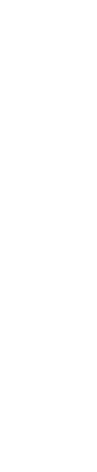 QPO-AP-VA-021الرمز:اسم النموذج: توصية عضو هيئة التدريس المشرف على تدريب الطالب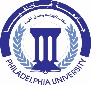 جامعة فيلادلفياعمادة ضمان الجودةPhiladelphia University1رقم الإصدار: (Rev)الجهة المصدرة: نائب الرئيس للشؤون الأكاديميةجامعة فيلادلفياعمادة ضمان الجودةPhiladelphia University22-10-2020تاريخ الإصدار:الجهة المدققة: اللجنة العليا لضمان الجودةجامعة فيلادلفياعمادة ضمان الجودةPhiladelphia University1عدد صفحات:الجهة المدققة: اللجنة العليا لضمان الجودةجامعة فيلادلفياعمادة ضمان الجودةPhiladelphia University